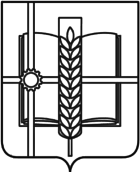 РОССИЙСКАЯ ФЕДЕРАЦИЯРОСТОВСКАЯ ОБЛАСТЬЗЕРНОГРАДСКИЙ РАЙОНМУНИЦИПАЛЬНОЕ ОБРАЗОВАНИЕ«Зерноградское городское поселение»АДМИНИСТРАЦИЯ  ЗЕРНОГРАДСКОГО ГОРОДСКОГО ПОСЕЛЕНИЯПОСТАНОВЛЕНИЕот   24.11.2016  №  1299г. ЗерноградО внесении изменений в постановление Администрации Зерноградского городского поселения от 10.06.2016 № 664  «Об утверждении муниципальной программы  «Обеспечение качественными жилищно-коммунальными услугами  населения  Зерноградского городского поселения»	Руководствуясь постановлением Администрации Зерноградского городского поселения от 04.09.2013 № 841 «Об утверждении Порядка  разработки муниципальных программ Зерноградского городского поселения, их формирования и реализации, порядка проведения и  критериев оценки эффективности реализации муниципальных программ»,  в связи с изменением объёма бюджетных ассигнований, Администрация Зерноградского городского поселения постановляет:	1.  Внести в постановление Администрации Зерноградского городского поселения от 10.06.2016 № 664  «Об утверждении муниципальной программы  «Обеспечение качественными жилищно-коммунальными услугами  населения  Зерноградского городского поселения» следующие изменения:	  1.1. В приложении к постановлению «Перечень мероприятий подпрограммы «Модернизация объектов коммунальной инфраструктуры  Зерноградского городского поселения», «Перечень мероприятий подпрограммы «Благоустройство территории Зерноградского городского поселения»  и «Перечень многоквартирных домов, подлежащих капитальному ремонту  в 2014-2020г.г.»  изложить  в новой редакции согласно приложению  к настоящему постановлению.2.  Признать утратившим силу  постановление Администрации Зерноградского городского поселения от 01.09.2016 № 951 «О внесении изменений в постановление Администрации Зерноградского городского поселения от 10.06.2016 № 664  «Об утверждении муниципальной программы  «Обеспечение качественными жилищно-коммунальными услугами  населения  Зерноградского городского поселения».	3.     Опубликовать настоящее постановление в печатном средстве массовой информации Зерноградского городского поселения   «Зерноград официальный» и разместить на официальном сайте Администрации Зерноградского городского поселения в информационно-телекоммуникационной сети «Интернет».   	4.  Контроль за выполнением настоящего постановления возложить на заведующего сектором ЖКХ и благоустройства МКУ Зерноградского городского поселения «Управление жилищно-коммунального хозяйства, архитектуры,  имущественных отношений, ГО и ЧС» Чепайкина Е.Н. и исполняющего обязанности заведующего финансово-экономическим сектором Администрации Зерноградского городского поселения Голояд Т.С.Главы  Зерноградского городского поселения                                                                                 А. И. Платонов